КРИТЕРІЇ ОЦІНЮВАННЯ НАВЧАЛЬНИХДОСЯГНЕНЬ УЧНІВ З МАТЕМАТИКИДо навчальних досягнень учнів з математики, які безпосередньо підлягають оцінюванню, належать:теоретичні знання, що стосуються математичних понять, тверджень, теорем, властивостей, ознак, методів та ідей математики;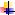 знання, що стосується способів діяльності, які можна подати у вигляді системи дій (правила, алгоритми);здатність безпосередньо здійснювати уже відомі способи діяльності відповідно до засвоєних правил, алгоритмів (наприклад, виконувати певне тотожне перетворення виразу, розв’язувати рівняння певного виду, виконувати геометричні побудови, досліджувати функцію на монотонність, розв’язувати текстові задачі розглянутих типів тощо);здатність застосовувати набуті знання і вміння для розв’язування навчальних і практичних задач, коли шлях, спосіб такого розв’язання потрібно попередньо визначити (знайти) самому.Відповідно до ступеня оволодіння зазначеними знаннями і способами діяльності виокремлюються такі рівні навчальних досягнень школярів з математики:– початковий рівень, коли у результаті вивчення навчальних навчального матеріалу учень: називає математичний об’єкт (вираз, формули, геометричну фігуру, символ), але тільки в тому випадку, коли цей об’єкт (його зображення, опис, характеристика) запропонована йому безпосередньо;  за допомогою вчителя виконує елементарні завдання.– середній рівень, коли учень повторює інформацію, операції, дії, засвоєні ним у процесі навчання, здатний розв’язувати завдання за зразком.ІІІ – достатній рівень, коли учень самостійно застосовує знання в стандартних ситуаціях, уміє виконувати математичні операції, загальна методика і послідовність (алгоритм) який йому знайомі, але зміст та умови виконання змінені.1V – високий рівень, коли учень здатний самостійно орієнтуватися в нових для нього ситуаціях, складати план дій і виконувати його, пропонувати нові, невідомі йому раніше розв’язання, тобто його діяльність має дослідницький характер.Оцінювання якості математичної підготовки учнів з математики здійснюється в двох аспектах: рівень володіння теоретичними знаннями, який можна виявити в процесі усного опитування, та якість практичних умінь і навичок, тобто здатність до застосування вивченого матеріалу під час розв’язування задач і вправ.Оцінювання здійснюється в системі тематичного контролю знань, коли бали виставляються за вивчення окремих тем, розділів та під час державної атестації.КРИТЕРІЇ ДЛЯ ПІДСУМКОВОГО (ТЕМАТИЧНОГО) ОЦІНЮВАНЯ НАВЧАЛЬНИХ ДОСЯГНЕНЬ УЧНІВРівнінавчальнихБалиКритерії оцінювання навчальних досягнень учнівдосягненьучнів1Учень: розпізнає один із кількох запропонованих математичних об’єктів(символів, виразів, геометричних фігур тощо), вмиливши його серед інших;читає і записує числа, переписує даний математичний вираз, формулу;І.Початковийзображає найпростіші геометричні фігури (малює ескіз).І.Початковий2Учень: виконує однокрокові дії з числами, найпростішими виразами;2Учень: виконує однокрокові дії з числами, найпростішими виразами;впізнає окремі математичні об’єкти і пояснює свій вибір.3Учень: співставляє дані або словесно описані математичні об’єкти за їхсуттєвими властивостями;за допомогою вчителя виконує елементарні завдання.4Учень: відтворює означення математичних понять і Формулювання тверджень;формулює деякі властивості математичних об’єктів;виконує за зразком завдання обов’язкового рівня.5Учень: ілюструє означення математичних понять, формулювань теорем і правилІІ. Середнійвиконання математичних дій прикладами із пояснень вчителя або підручника;ІІ. Середнійрозв’язує завдання обов’язкового рівня за відомими алгоритмами з частковимпоясненням.6Учень: ілюструє означення математичних понять, формулювань теорем і правилвиконання математичних дій власними прикладами;самостійно розв’язує завдання обов’язкового рівня з достатнім поясненням;записує математичний вираз, формулу за словесним формулюванням і навпаки.7Учень: застосовує означення математичних понять та їх властивостей длярозв’язування завдань у знайомих ситуаціях;знає залежності між елементами математичних об’єктів;самостійно виправляє вказані йому помилки;розв’язує завдання, передбачені програмою, без достатніх пояснень.ІІІ. Достатній8Учень: володіє  визначеним прогримаю навчальним матеріалом;ІІІ. Достатнійрозв’язує завдання, передбачені  програмою, з частковим поясненням;частково аргументує математичні міркування й розв’язування завдань.9Учень: вільно володіє визначеним програмою навчальним матеріалом;самостійно виконує завдання в знайомих ситуаціях із достатнім поясненням;виправляє допущені помилки;повністю аргументує обґрунтування математичних тверджень;розв’язує завдання з достатнім поясненням.10Знання, вміння й навички учня повністю відповідають вимогам програми,зокрема, учень:усвідомлює нові для нього математичні факти, ідеї, вміє доводити передбаченіпрограмою математичні твердження з достатнім обґрунтуванням;під керівництвом учителя знаходить джерела інформації та самостійновикористовує їх;розв’язує завдання з повним поясненням і обґрунтуванням.IV. Високий11Учень: вільно і правильно висловлює відповідні математичні міркування,переконливо аргументує їх;самостійно знаходить джерела інформації та працює з ними;використовує набуті знання і вміння в незнайомих для нього ситуаціях;знає передбачені програмою основні методи розв’язування завдання і вміє їхзастосовувати з необхідним обґрунтуванням.12Учень: виявляє варіативність мислення і раціональність у виборі способурозв’язування математичної проблеми;вміє узагальнювати й систематизувати набуті знання;здатний до розв’язування нестандартних задач і вправ.